
SPISAK SUDSKIH TUMAČA ZA GRAD IRIG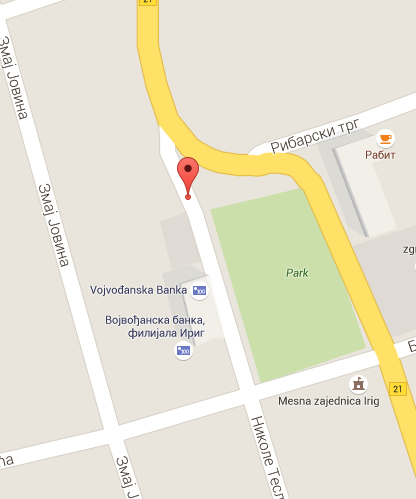 Sudski tumač za engleski jezik Irig
Sudski tumač za hebrejski jezik Irig
Sudski tumač za nemački jezik Irig
Sudski tumač za persijski jezik Irig
Sudski tumač za francuski jezik Irig
Sudski tumač za hrvatski jezik Irig
Sudski tumač za italijanski jezik Irig
Sudski tumač za japanski jezik Irig
Sudski tumač za ruski jezik Irig
Sudski tumač za latinski jezik Irig
Sudski tumač za norveški jezik Irig
Sudski tumač za mađarski jezik Irig
Sudski tumač za švedski jezik Irig
Sudski tumač za makedonski jezik Irig
Sudski tumač za španski jezik Irig
Sudski tumač za pakistanski jezik Irig
Sudski tumač za kineski jezik Irig
Sudski tumač za znakovni jezik IrigSudski tumač za bosanski jezik Irig
Sudski tumač za poljski jezik Irig
Sudski tumač za arapski jezik Irig
Sudski tumač za portugalski jezik Irig
Sudski tumač za albanski jezik Irig
Sudski tumač za romski jezik Irig
Sudski tumač za belgijski jezik Irig
Sudski tumač za rumunski jezik Irig
Sudski tumač za bugarski jezik Irig
Sudski tumač za slovački jezik Irig
Sudski tumač za češki jezik Irig
Sudski tumač za slovenački jezik Irig
Sudski tumač za danski jezik Irig
Sudski tumač za turski jezik Irig
Sudski tumač za finski jezik Irig
Sudski tumač za ukrajinski jezik Irig
Sudski tumač za grčki jezik Irig
Sudski tumač za holandski jezik Irig
Sudski tumač za korejski jezik Irig
Sudski tumač za estonski jezik IrigLokacijaul. Nikole Tesle bb, 22406 IrigInternetakademijaoxford.comTelefon069/4 – 5555 - 84Radno vreme8:00 AM – 4:00 PM9:00 AM – 2:00 PM (Subotom)